ПРЕДШКОЛСКА УСТАНОВА ЗРЕЊАНИН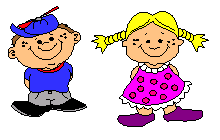 			        Караџићева 3/а, телефони: 023/561-505, 562-480, 510-147			        Деловодни број: 7164			        Датум: 25.11.2019			       Матични број :  08002304			       ПИБ: 101164933			       Шифра делатности :   8891КОНКУРСНА ДОКУМЕНТАЦИЈАза јавну набавку мале вредностиНОВОГОДИШЊИ ПАКЕТИЋИредни број јавне набавке за текућу годину1.1.5/2019На основу члана 61. Закона о јавним набавкама („Сл. гласник Републике Србије“, бр.124/12, 14/15 и 68/15), и члана 6. Правилника о обавезним елементима конкурсне документације у поступцима јавних набавки и начину доказивања испуњености услова („Сл. гласник Републике Србије“ бр. 86/15) конкурсна документација у поступку јавне набавке мале вредности садржи:Конкурсна документација: НОВОГОДИШЊИ ПАКЕТИЋИ-1.1.5/2019 страна 1 од 31Прилог бр.11.  ОПШТИ ПОДАЦИ О ЈАВНОЈ НАБАВЦИНазив наручиоца: ПРЕДШКОЛСКА УСТАНОВА ЗРЕЊАНИН Адреса: Караџићева 3а ЗрењанинЛице овлашћено за потписивање уговора:Владимир ПетровићИнтернет страница наручиоца:  www.predskolskazr@edu.rsВрста поступка: Јавна набавка мале вредностиБрој јавне набавке: 1.1.5/2019Предмет набавке (добра):НОВОГОДИШЊИ ПАКЕТИЋИПоступак се спроводи ради: Закључења уговора о јавној набавци. Служба: Јавне набавке Лице за контакт : Горан ТодоровићЕлектронска адреса: nabavkapuzr@gmail.com Телефон: 023/562-480, Факс.023/561-505ПОДАЦИ О ПРЕДМЕТУ ЈАВНЕ НАБАВКЕ: Опис предмета набавке, назив и ознака из општег речника набавке: НОВОГОДИШЊИ ПАКЕТИЋИ ОРН: 18530000 – Поклони и награде3.КОНКУРСНА ДОКУМЕНТАЦИЈА САДРЖИ:УПУТСТВО ПОНУЂАЧИМА КАКО ДА САЧИНЕ ПОНУДУ– Прилог бр. 2 ОБРАЗАЦ ПОНУДЕ – Прилог бр. 3 УСЛОВИ ЗА УЧЕШЋЕ У ПОСТУПКУ ЈАВНЕ НАБАВКЕ ИЗ ЧЛАНА 75.,76. И 77. ЗАКОНА О ЈАВНИМ НАБАВКАМА И УПУТСТВО КАКО СЕ ДОКАЗУЈЕ ИСПУЊЕНОСТ УСЛОВА –Прилог бр. 4ОБРАСЦИ ИЗЈАВА У ПОСТУПКУ ЈАВНЕ НАБАВКЕ – Прилог бр. 5 МОДЕЛ УГОВОРА – Прилог бр. 6 ВРСТА, ОПИС ДОБАРА, ТЕХНИЧКЕ КАРАКТЕРИСТИКЕ (спецификације), НАЧИН СПРОВОЂЕЊА КВАЛИТЕТА, ОБЕЗБЕЂИВАЊЕ ГАРАНЦИЈЕ КВАЛИТЕТА, ОСТАЛИ ОБАВЕЗНИ УСЛОВИ –Прилог бр. 7 ОБРАЗАЦ СТРУКТУРЕ ПОНУЂЕНЕ ЦЕНЕ, СА УПУТСТВОМ КАКО ДА СЕ ПОПУНИ– Прилог бр. 8 ОБРАЗАЦ ТРОШКОВА ПРИПРЕМЕ ПОНУДА – Прилог бр.9 НАВОЂЕЊЕ ВРСТА ФИНАНСИЈСКИХ ОБЕЗБЕЂЕЊА КОЈИМА ПОНУЂАЧИ ОБЕЗБЕЂУЈУ ИСПУЊЕЊЕ СВОЈИХ ОБАВЕЗА У ПОСТУПКУ ЈАВНЕ НАБАВКЕ, КАО И ИСПУЊЕЊЕ СВОЈИХ УГОВОРНИХ ОБАВЕЗА (меница, банкарске гаранције итд.) – Прилог бр. 10+модел меничног овлашћења и текста банкарске гаранције. OДЛУКА КОМИСИЈЕ О УТВРЂИВАЊУ КРИТЕРИЈУМА, ОДНОСНО НАЧИНА ЗА ДОДЕЛУ УГОВОРА У ПОСТУПКУ ЈАВНЕ НАБАВКЕ - Прилог бр.11 Конкурсна документација: НОВОГОДИШЊИ ПАКЕТИЋИ-1.1.5/2019 страна 2 од 31Прилог бр.2УПУТСТВО ПОНУЂАЧИМА КАКО ДА САЧИНЕ ПОНУДУУпутство понуђачима како да припреме понуду сачињено је на основу члана 61. ЗАКОНА О ЈАВНИМ НАБАВКАМА („Службени гласник РС“ бр. 124/12, 14/15 и 68/15, у даљем тексту ЗАКОН) и на основу члана 6. Правилника о обавезним елементима конкурсне документације у поступцима јавних набавки и начину доказивања испуњености услова („Сл. гласник Републике Србије“ бр. 86/15, у даљем тексту ПРАВИЛНИК).Упутство садржи податке који су неопходни за припрему понуде у складу са захтевима НАРУЧИОЦА као и информације о условима и начину спровођења поступка доделе уговора о јавној набавци.Од ПОНУЂАЧА се очекује да детаљно проучи сва упутства, обрасце, услове и спецификације које су садржане у конкурсној документацији.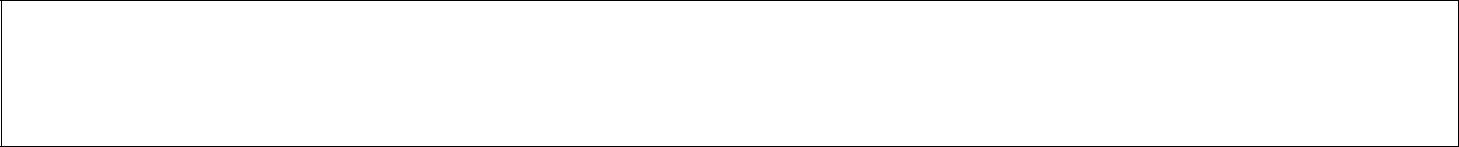 Непридржавање упутстава и недостављање свих тражених података и информација које су наведене у конкурсној документацији или подношење понуде која не одговора условима предвиђеним у конкурсној документацији, представља у сваком погледу ризик за ПОНУЂАЧА и као резултат може имати одбијање понуде.Подаци о језику на којем понуда мора бити састављена Наручилац припрема конкурсну документацију и води поступак на српском језику. Понуда коју припрема ПОНУЂАЧ, као и целокупна кореспонденција и документација у вези с понудом коју размене ПОНУЂАЧ и НАРУЧИЛАЦ, мора бити сачињена на српском језику. Пратећа документа и штампана литература коју обезбеди понуђач могу бити на другом језику, под условом да их прати тачан превод релевантних пасуса, на српски или енглески језик. Дефинисање посебних захтева, уколико исти постоје, у погледу начина на који понуда мора бити сачињена, а посебно у погледу начина попуњавања образаца датих у конкурсној документацији, односно података који морају бити њихов саставни део Понуда се доставља у писаном облику, на обрасцима које ПОНУЂАЧ преузима са Портала Управе за јавне набавке, као и са интернет стране НАРУЧИОЦА. Појединачне обрасце садржане у конкурсној документацији, Понуђач попуњава читко, јасно и недвосмислено: Прилог бр.1 – Општи подаци о јавној набавци – Понуђач не попуњава Прилог бр. 2 – Упутство понуђачима како да сачине понуду – Понуђач не попуњаваПрилог бр. 3 – Образац понуде – Понуђач попуњаватако што у одговарајуће колоне уноси тражене податке. Све ставке, (елементе) из обрасца понуде понуђач мора да попуни, а прилог да потпише и овери печатом, чиме потврђује да су тачни подаци који су у обрасцу понуде наведени. Уколико образац понуде није исправно попуњенпонуда може бити одбијена као неприхватљива.Понуду може поднети група понуђача у складу са условима из тачке 7. овог упутства. Прилог бр. 4 – Образац за оцену испуњености услова из члана 75. и 76. Закона и упутство какосе доказује испуњеност тих услова – Понуђач попуњава наводећи податке о документима које доставља уз овај образац као доказе о испуњености услова из чл. 75. и 76. Закона.Прилог бр. 5а – Образац изјаве понуђача да испуњава све услове из члана 75. став 1. тачке 1, 2,и 4 ЗЈН – Понуђач попуњава, потписује и оверава.Прилог бр. 5б – Образац изјаве о независној понуди – Изјавом о независној понуди понуђач под пуном материјалном и кривичном одговорношћу потврђује да је понуду поднео независно, без договора са другим понуђачима или заинтересованим лицима –Понуђач попуњава, потписује и оверава.Прилог бр. 5в – Образац изјаве о поштовању обавеза из члана 75. став 2. и члана 71. став2.Закона –Понуђач попуњава, потписује и оверава.Прилог бр. 6 – Модел уговора о јавној набавци –Понуђачу се доставља на увид модел уговора који ће бити закључен са одабраним понуђачем. ПОНУЂАЧ ЈЕ ДУЖАН ДА ПОПУНИ МОДЕЛ, СТАВИ ПЕЧАТ И ПОТПИС, ЧИМЕ ПОТВРЂУЈЕ ДА СЕ СЛАЖЕ СА МОДЕЛОМ УГОВОРА –Понуђач попуњава.Прилог бр. 7 – Техничке карактеристике – Понуђач попуњава тако што у одговарајуће рубрике уноси тражене податке и уз њега прилаже копије наведене документације (атесте, уверења и др.). Уколико је расположиви простор недовољан за уношење свих тражених података, Понуђач може унети податке на полеђини Прилога бр. 7 или на посебном папиру упише преостале податке који се односе на техничке карактеристике.Прилог бр. 8 – Образац трошкова припреме понуде, са упутством како да се попуни – Понуђач попуњава тако што у одговарајуће рубрике уноси тражене податке.Конкурсна документација: НОВОГОДИШЊИ ПАКЕТИЋИ-1.1.5/2019 страна 3 од 31Прилог бр. 9 – Финансијске гаранције – Погледати детаљно објашњење из тачке 23. овог упутства.Прилог бр.10 – Одлука Комисије о утврђивању критеријума односно начина за доделу уговора  –Понуђач не попуњава.       Понуду доставити на адресу : Предшколска установа Зрењанин,Караџићева 3а , 23000 Зрењанин , са назнаком „Понуда за јавну набавку добара-Новогодишњих пакетића , ЈНМВ бр. 1.1.5/2019,-НЕ ОТВАРАТИ“.Понуда се сматра благовременом уколико је примљена од стране наручиоца до 04.12.2019 године до 10:00 часова.Отварање понуда је истога дана у 10 часова и 15 минута у просторији опште службе.Обавештење о могућности подношења понуде са варијантама, уколико је подношење такве понуде дозвољено Понуде са варијантама нису дозвољене. Начин измене, допуне и опозива понуде у смислу члана 87. став 6. и 93. Закона року за подношење понуде понуђач може да измени, допуни или опозове своју понуду, писменим обавештењем пре истека рока за достављање понуда. Свако обавештење о измени, допуни или опозиву понуде треба да буде припремљено и достављено у затвореној коверти, лично или препорученом пошиљком, на адресу наручиоца на исти начин на који треба да буде достављена и сама понуда, са ознаком на коју се јавну набавку односи. Наручилац не може да захтева, дозволи или понуди промену елемената понуде који су од значаја за примену критеријума за доделу уговора, односно промену којом би се понуда која je неодговарајућа или неприхватљива учинила одговарајућом, односно прихватљивом. Наручилац ће у складу са Законом ауз сагласност понуђача, извршити исправке рачунских грешака уочених приликом разматрања понуде по окончаном поступку отварања понуда. случају разлике између јединичне и укупне цене, меродавна је јединична цена. Ако се понуђач не сагласи са исправком рачунских грешака, наручилац ће његову понуду одбити као неприхватљиву.Обавештење да понуђач који је самостално поднео понуду не може истовремено да учествује у заједничкој понуди или као подизвођач, нити да учествује у више заједничких понуда Понуђач који је самостално поднео понуду не може истовремено да учествује у заједничкој понуди или као подизвођач у оквиру исте партије у случају да је предмет јавне набавке обликован у више партија.Захтев да понуђач, уколико ангажује подизвођача, наведе у својој понуди податке о подизвођачу, проценат укупне вредности набавке који ће поверити подизвођачу, део предмета набавке који ће извршити преко подизвођача, као и правила поступања наручиоца у случају да се доспела потраживања преносе директно подизвођачу, за део набавке која се извршава преко тог подизвођача. Наручилац је дужан да у конкурсној документацији захтева од понуђача да у понуди наведе да ли ће извршење јавне набавке делимично поверити подизвођачу и да наведе у својој понуди, проценат укупне вредности набавке који ће поверити подизвођачу, а који не може бити већи од % као и део предмета набавке који ће извршити преко подизвођача. Ако понуђач у понуди наведе да ће делимично извршење набавке поверити подизвођачу, дужан је да наведе назив подизвођача, а уколико уговор између наручиоца и понуђача буде закључен, тај подизвођач ће бити наведен у уговору. Понуђач је дужан да наручиоцу, на његов захтев, омогући приступ код подизвођача ради утврђивања испуњености услова. Понуђач је дужан да за подизвођаче достави доказе о испуњености обавезних услова из члана став 1. тачке од 1) до 4) Закона, а доказ о испуњености услова из члана 75. став 1. тачка 5) Закона за део набавке који ће извршити преко подизвођача. Ако је за извршење дела јавне набавке чија вредност не прелази 10% укупне вредности јавне набавке потребно испунити обавезан услов из члана 75. став 1. тачка 5) Закона понуђач може доказати испуњеност тог услова преко подизвођача којем је поверио извршење тог дела набавке. Поред обавезних услова, наручилац конкурсном документацијом одређује које још услове подизвођач мора да испуни и на који начин то доказује, при чему ти услови не могу бити такви да ограниче подношење понуде са подизвођачем. Понуђач, односно добављач у потпуности одговара наручиоцу за извршење обавеза из поступка јавне набавке, односно за извршење уговорних обавеза, без обзира на број подизвођача. Наручилац може на захтев подизвођача и где природа предмета набавке то дозвољава пренети доспела потраживања директно подизвођачу, за део набавке која се извршава преко тог подизвођача. У случају из става 9. члана 80. Закона наручилац је дужан да омогући добављачу да приговори ако потраживање није доспело. Правила поступања у вези са ставом 9. и 10. члана 80. Закона наручилац одређује у конкурсној документацији и не утичу на одговорност понуђача. Конкурсна документација: НОВОГОДИШЊИ ПАКЕТИЋИ-1.1.5/2019 страна 4 од 31Понуђач не може ангажовати као подизвођача лице које није навео у понуди, у супротном наручилац ће реализовати средство обезбеђења и раскинути уговор, осим ако би раскидом уговора наручилац претрпео знатну штету.У случају из става 12. члана 80. Закона наручилац је дужан да обавести организацију надлежну за заштиту конкуренције.Понуђач може ангажовати као подизвођача лице које није навео у понуди, ако је на страни подизвођача након подношења понуде настала трајнија неспособност плаћања, ако то лице испуњава све услове одређене за подизвођача и уколико добије претходну сагласност наручиоца.Обавештење о томе да је саставни део заједничке понуде споразум којим се понуђачи из групе међусобно и према наручиоцу обавезују на извршење јавне набавке и подаци о обавезној садржини тог споразума Понуду може поднети група понуђача. Сходно члану 81. Закона, сваки понуђач из групе понуђача мора да испуни обавезне услове из члана 75. став 1. тач. од 1) до 4) Закона, а додатне услове испуњавају заједно, осим ако наручилац из оправданих разлога не одреди другачије. Услов из члана 75. став 1. тачка 5) Закона дужан је да испуни понуђач из групе понуђача којем је поверено извршење дела набавке за који је неопходна испуњеност тог услова. Саставни део заједничке понуде је споразум којим се понуђачи из групе међусобно и према наручиоцу обавезују на извршење јавне набавке, а који садржи: податке о члану групе који ће бити носилац посла, односно који ће поднети понуду и који ће заступати групу понуђача пред наручиоцем иопис послова сваког од понуђача из групе понуђача у извршењу уговора Споразумом из члана 81. става 4. Закона уређују се и друга питања која наручилац одреди конкурсном документацијом. Наручилац не може од групе понуђача да захтева да се повезују у одређени правни облик како би могли да поднесу заједничку понуду.Понуђачи који поднесу заједничку понуду за извршење уговора одговарају неограничено солидарно према наручиоцу.Задруга може поднети понуду самостално, у своје име, а за рачун задругара или заједничку понуду у име и за рачун задругара. Ако задруга подноси понуду у своје име за обавезе из поступка јавне набавке и уговора о јавној набавци одговара задруга и задругари у складу са законом. Ако задруга подноси заједничку понуду у име и за рачун задругара за обавезе из поступка јавне набавке и уговора о јавној набавци неограничено солидарно одговарају задругари.У случају подношења заједничке понуде, чланови групе понуђача треба да у понудама наведу имена и одговарајуће професионалне квалификације лица која ће бити одговорна за извршење уговора.Захтеви у погледу траженог начина и услова плаћања, гарантног рока, као и евентуалних других околности од којих зависи прихватљивост понуде Понуда мора у потпуности одговарати захтевима наручиоца из конкурсне документације. Валута и начин на који мора бити наведена и изражена цена у понуди Вредности се у поступку јавне набавке исказују у динарима, без Пдв-а. На основу члана 19. став 2. Закона, Наручилац ће у Прилогу бр. 3 (по потреби) да дозволи понуђачу да цену у понуди искаже у једној страној валути при чему ће навести да ће се за прерачун у динаре користити одговарајући средњи девизни курс Народне банке Србије на дан када је започето отварања понуда. Захтев НАРУЧИОЦА да се вредност искаже и у једној страној валути, ако га има, наведен је у обрасцу понуде – Прилог бр. 3 конкурсне документације где је наведено и у којој валути се цене у понуди могу исказати. Образац понуде – Прилог бр. 3 конкурсне документације садржи упутство и услове за сачињавање прихватљиве понуде. Наручилац може да одбије понуду због неуобичајено ниске цене у свему у складу са чланом 92. Закона. 10) Подаци о обавезним условима за учешће у поступку јавне набавке:Испуњеност обавезних услова за учешће у поступку јавне набавке из члана 75. став 1. Закона, правно лице као понуђач, или подносилац пријаве, доказује достављањем следећих доказа:извода из регистра Агенције за привредне регистре, односно извода из регистра надлежног Привредног суда; извода из казнене евиденције, односно уверења надлежног суда и надлежне полицијске управе Министарства унутрашњих послова да оно и његов законски заступник није осуђиван за неко од кривичних дела као члан организоване криминалне групе, да није осуђиван за неко од кривичних дела против привреде, кривична дела против заштите животне средине, кривично дело примања или давања мита, кривично дело преваре; Конкурсна документација: НОВОГОДИШЊИ ПАКЕТИЋИ-1.1.5/2019 страна 5 од 31уверења Пореске управе Министарства финансија да је измирио доспеле порезе и доприносе и уверења надлежне локалне самоуправе да је измирио обавезе по основу изворних локалних јавних прихода; важеће дозволе за обављање одговарајуће делатности, издате од стране надлежног органа, ако је таква дозвола предвиђена посебним прописом што ће бити детаљно описано у Прилогу бр. 4 конкурсне документације.Докази из става 1. тач. 2), и 4) члана 77. Закона не може бити старији од два месеца пре отварања понуда.Ако је понуђач доставио изјаву из члана 77. став 4. Закона, наручилац може пре доношења одлуке о додели уговора да тражи од понуђача чија је понуда оцењена као најповољнија да достави на увид оригинал или оверену копију свих или појединих доказа о испуњености услова.Ако понуђач у остављеном, примереном року који не може бити краћи од пет дана, не достави на увид оригинал или оверену копију тражених доказа, наручилац ће његову понуду одбити као неприхватљиву.Подаци о врсти, садржини, начину подношења, висини и роковима обезбеђења испуњења обавеза понуђача, уколико исто захтева наручилац свему у складу са условима и упутством из конкурсне документације. Дефинисање посебних захтева, уколико исти постоје, у погледу заштите поверљивости података које наручилац ставља понуђачима на располагање, укључујући и њихове подизвођаче Наручилац је дужан да: чува као поверљиве све податке о понуђачима садржане у понуди које је као такве, у складу са законом, понуђач означио у понуди; одбије давање информације која би значила повреду поверљивости података добијених у понуди; чува као пословну тајну имена, заинтересованих лица, понуђача и подносилаца пријава, као и податке о поднетим понудама, односно пријавама, до отварања понуда, односно пријава.Неће се сматрати поверљивим докази о испуњености обавезних услова, цена и други подаци из понуде који су од значаја за примену елемената критеријума и рангирање понуде.Наручилац је дужан да у току поступка обезбеди чување поверљивих података из понуде у складу са чланом 14. Закона.Обавештење да понуђач може у писаном облику тражити додатне информације или појашњења у вези са припремањем понуде, као и да може да укаже наручиоцу и на евентуално уочене недостатке и неправилности у конкурсној документацији, уз напомену да се комуникација у поступку јавне набавке врши на начин одређен чланом 20. Закона Комуникација се у поступку јавне набавке и у вези са обављањем послова јавних набавки одвија писаним путем, односно путем поште, електронске поште или факсом, као и објављивањем од стране наручиоца на Порталу јавних набавки. Изабрано средство комуникације мора бити широко доступно, тако да не ограничава могућност учешћа заинтересованих лица у поступку јавне набавке. Комуникација треба да се одвија на начин да се поштују рокови предвиђени законом и да се у том циљу, када је то могуће, користе електронска средства. Комуникација се мора одвијати на начин да се обезбеди чување поверљивих и података о заинтересованим лицима, података о понудама и понуђачима до отварања понуда, да се обезбеди евидентирање радњи предузетих у поступку и чување документације у складу са прописима којима се уређује област документарне грађе и архива. Алати који се користе у комуникацији електронским средствима и њихове техничке карактеристике морају бити широко доступни и интероперативни, такви да користе производе информационих технологија у општој употреби. Ако је документ из поступка јавне набавке достављен од стране наручиоца или понуђача путем електронске поште или факсом, страна која је извршила достављање дужна је да од друге стране захтева да на исти начин потврди пријем тог документа, што је друга страна дужна и да учини када је то неопходно као доказ да је извршено достављање. Наручилац ће пријем докумената вршити само у току свог радног времена (7часова – 14 часова), сваког радног дана (понедељак - петак), сходно својој унутрашњој организацији, осим у дане државних и верских празника у складу са Законом о државним и другим празницима у Републици Србији („Сл. гласник РС“, бр. 43/2001, 101/2007 и 92/2011). Пријем докумената достављених по истеку наведеног радног времена, наручилац ће извршити првог наредног радног дана. Заинтересовано лице може, у писаном облику тражити од наручиоца додатне информације или појашњења у вези са припремањем понуде, при чему може да укаже наручиоцу и на евентуално уочене недостатке и неправилности у конкурсној документацији, најкасније пет дана пре истека рока за подношење понуда. Конкурсна документација: НОВОГОДИШЊИ ПАКЕТИЋИ-1.1.5/2019 страна 6 од 31Обавештење о начину на који се могу захтевати додатна објашњења од понуђача после отварања понуда и вршити контрола код понуђача односно његовог подизвођача Наручилац ће по потреби, писаним путем, захтевати од понуђача додатна објашњења која ће му помоћи при прегледу, вредновању и упоређивању понуда, а по потреби ће извршити и контролу (увид) код понуђача односно његовог подизвођача. Наручилац не може да захтева, дозволи или понуди промену елемената понуде који су од значаја за примену критеријума за доделу уговора, односно промену којом би се понуда која je неодговарајућа или неприхватљива учинила одговарајућом, односно прихватљивом, осим ако другачије не произилази из природе поступка јавне набавке. У случају разлике између јединичне и укупне цене, меродавна је јединична цена.Ако се понуђач не сагласи са исправком рачунских грешака, наручилац ће његову понуду одбити као неприхватљиву.Врсте критеријума за доделу уговора, сви елементи критеријума на основу којих се додељује уговор, који морају бити описани и вредносно изражени, као и методологију за доделу пондера за сваки елемент критеријума која ће омогућити накнадну објективну проверу оцењивања понуда; Наручилац ће уговор о јавној набавци доделити сагласно критеријума који су утврђени Одлуком комисије о утврђивању критеријума, односно начина за доделу уговора (прилог 10. конкурсне документације). Елементи критеријума на основу којих ће наручилац извршити доделу уговора у ситуацији када постоје две или више понуда са једнаким бројем пондера или истом понуђеном ценом; Наручилац ће уговор о јавној набавци доделити сагласно критеријума који су утврђени Одлуком комисије о утврђивању критеријума, односно начина за доделу уговора (прилог 10. конкурсне документације). Обавештење о томе да је понуђач или кандидат дужан да при састављању своје понуде наведе да је поштовао обавезе које произилазе из важећих прописа о заштити на раду, запошљавању и условима рада, заштити животне средине, као и да нема забрану обављања делатности која је на снази у време подношења понуде Понуђач је дужан да у оквиру своје понуде достави изјаву којом потврђује под кривичном и материјалном одговорношћу да је при састављању своје понуде поштовао обавезе које произилазе из важећих прописа о заштити на раду, запошљавању и условима рада, заштити животне средине, као и да нема забрану обављања делатности која је на снази у време подношења понуде Обавештење да накнаду за коришћење патената, као и одговорност за повреду заштићених права интелектуалне својине трећих лица сноси понуђач Битни захтеви који нису укључени у важеће техничке норме и стандарде, а који се односе на заштиту животне средине, безбедност и друге околности од општег интереса, морају да се примењују и да се изричито наведу у конкурсној документацији. Наручилац посебно напомиње да накнаду за коришћење патената, као и одговорност за повреду заштићених права интелектуалне својине трећих лица, сноси понуђач. Обавештење о роковима и начину подношења затева за заштиту права, са детаљним упутством о садржини потпуног захтева за заштиту права у складу са чланом 151. став 1. тач. 1)-7) Закона, као и износом таксе из члана 156. став 1. тач. 1)-3) Закона и детаљним упутством о потврди из члана 151. став 1. тачка 6) Закона којом се потврђује да је уплата таксе извршена, а која се прилаже уз зачтев за заштиту права приликом подношења захтева наручиоцу, како би се захтев сматрао потпуним Захтев за заштиту права може да поднесе понуђач, подносилац пријаве, кандидат, односно заинтересовано лице, који има интерес за доделу уговора односно оквирног споразума у конкретном поступку јавне набавке и који је претрпео или би могао претрпети штету због поступања наручиоца противно одредбама Закона (у даљем тексту: подносилац захтева). Захтев за заштиту права може да поднесе Управа за јавне набавке, Државна ревизорска институција, јавни правобранилац и грађански надзорник. Захтев за заштиту права подноси се наручиоцу, а копија се истовремено доставља Републичкој комисији. Захтев за заштиту права може се поднети у току целог поступка јавне набавке, против сваке радњенаручиоца, осим ако Законом није другачије одређено. Захтев за заштиту права којим се оспорава врста поступка, садржина позива за подношење понуда или конкурсне документације сматраће се благовременим уколико је примљен од стране наручиоца најкасније седам дана пре истека рока за подношење Конкурсна документација: НОВОГОДИШЊИ ПАКЕТИЋИ-1.1.5/2019 страна 7 од 31понуда, а у поступку јавне набавке мале вредности и квалифокационом поступку ако је примљен од стране наручиоца три дана пре истека рока за подношење понуда, без обзира на начин достављања. и уколико је подносилац захтева у складу са чланом 63. став 2. Закона указао наручиоцу на евентуалне недостатке и неправилности, а наручилац исте није отклонио.Захтев за заштиту права којим се оспоравају радње које наручилац предузме пре истека рока за подношење понуда, а након истека рока из члана 149. став 3. Закона, сматраће се благовременим уколико је поднет најкасније до истека рока за подношење понуда. После доношења Одлуке о додели уговора и/или Одлуке о обустави рок за подношење захтева за заштиту права је пет дана од дана објављивања Одлуке на Порталу јавних набавки. Захтевом за заштиту права не могу се оспоравати радње наручиоца предузете у поступку јавне набавке ако су подносиоцу захтева били или могли бити познати разлози за његово подношење пре истека рока за подношење захтева, а подносилац захтева га није поднео пре истека тог рока. Уколико је у истом поступку јавне набавке поново поднет захтев за заштиту права од стране истог подносиоца захтева, у том захтеву се не могу оспоравати радње наручиоца за које је подносилац захтева знао или могао знати приликом подношења претходног захтева. О поднетом захтеву за заштиту права наручилац објављује обавештење о поднетом захтеву на Порталу јавних набавки, најкасније у року од два дана од дана пријема захтева за заштиту права. У случају поднетог захтева за заштиту права наручилац не може донети Одлуку о додели уговора и/или Одлуку о обустави поступка, нити може закључити уговор о јавној набавци пре доношења одлуке о поднетом захтеву за заштиту права, осим у случају преговарачког поступка из члана 36. став 1. тачка 3) Закона. Одговорно лице наручиоца може донети одлуку да наручилац предузме активности из члана 150. став 1. Закона пре доношења одлуке о поднетом захтеву за заштиту права, када би задржавање активности наручиоца у поступку јавне набавке, односно у извршењу уговора о јавној набавци проузроковало велике тешкоће у раду или пословању наручиоца које су несразмерне вредности јавне набавке, а која мора бити образложена. Одлуку наручилац без одлагања доставља Републичкој комисији и објављује је на Порталу јавних набавки и на својој интернет страници. Захтев за заштиту права садржи следеће обавезне елементе: назив и адресу подносиоца захтева и лице за контакт, назив и адресу наручиоца, податке о јавној набавци која је предмет захтева, односно о одлуци наручиоца, повреде прописа којима се уређује поступак јавне набавке, чињенице и доказе којима се повреде доказују, потврду о уплати таксе из члана 156. Закона, потпис подносиоца. Ако поднети захтев за заштиту права не садржи све обавезне елементе, наручилац ће такав захтев одбацити закључком. Подносилац захтева је дужан да у складу са чланом 156. Закона, на рачун буџета Републике Србије уплати таксу у износу од 60.000,00 у поступку јавне набавке мале вредности. Потврда и извршеној уплати треба да буде издата од стране банке, да садржи печат банке и потпис овлашћеног лица банке. Број жиро рачуна је: 840-30678845-06, шифра плаћања: 153 или 253, позив на број: подаци о броју или ознаци јавне набавке поводом које се подноси захтев за заштиту права; сврха: ЗЗП; назив наручиоца; број или ознака јавне набавке поводом које се подноси захтев за заштиту права, корисник: Буџет Републике Србије. Информације о начину уплате и обавезној садржини доказа о уплати таксе доступне су на интернет адреси http://www.kjn.gov.rs/ci/uputstvo-o-uplati-republicke-administrativne-takse.html. Обавештење да ће уговор о јавној набавци бити достављен понуђачу којем је уговор додељен у року од осам дана од дана истека рока за подношење захтева за заштиту права из члана 149. Закона, односно у случају из члана 112. став 2. Закона, навести рок у коме ће бити закључен уговор о јавној набавци Наручилац ће уговор о јавној набавци доставити понуђачу којем је додељен у року од осам дана од дана протека рока за подношење захтева за заштиту права. Уговор о јавној набавци не може бити закључен пре истека рока за подношење захтева за заштиту права из члана 149. Закона, односно у случају из члана 112. став 2. Закона уговор ће бити закључен у року од пет дана од дана пријема Одлуке о додели уговора. Конкурсна документација: НОВОГОДИШЊИ ПАКЕТИЋИ-1.1.5/2019 страна 8 од 31Подаци о обавезној садржини понуде Понуђач подноси понуду у затвореној коверти. Понуђач може да поднесе само једну понуду са доказима о испуњености услова из конкурсне документације. У року за подношење понуда, понуђач може да измени, допуни или опозове своју понуду, на начин који је одређен у конкурсној документацији. 22) Средства финансијског обезбеђења Финансијска гаранција за добро извршење посла 22.1 Понуђач је обавезан да на основу Одлуке о додели уговора, у моменту потписивања уговора о јавној набавци наручиоцу достави финансијску гаранцију у виду бланко менице са меничним овлашћењем које мора бити попуњено, потписано и оверено, сачињено на меморандуму добављача, у висини од 10% уговорене вредности набавке без обрачунатог ПДВ-а. Рок важења меничне обавезе је 30 (тридесет) дана дуже од истека рока за коначно извршење посла по уговору.Меница мора у ту сврху бити регистрована код НБС, а меницу и менично овлашћење мора да прати и картон депонованих потписа код пословне банке (картон депонованих потписа мора бити оверен од стране банке после дана објављивања позива за подношење понуда). 22.2 Наручилац ће приложену финансијску гаранцију за добро извршење посла искористити у сврху накнаде штете у следећим случајевима: у случају неизвршења уговорних обавеза у роковима и на начин који су предвиђени уговором о јавној набавци, у случају неоснованог једностраног раскида уговора о јавној набавци од стране добављача, у другим случајевима неиспуњења уговорних обавеза који могу довести до угрожавања рада наручиоца и нанети му штету. Уколико изабрани понуђач не испуни захтеве из тачке 22.2. овог упутства то ће представљати довољан разлог за поништај Одлуке о додели уговора, у делу који се односи на тог понуђача и наплату финансијске гаранције таквог понуђача, а у том случају НАРУЧИЛАЦ може уговор да додели следећем најповољнијем оцењеном понуђачу или да поновно покрене предметни поступак јавне набавке. Рок важења понуде Рок важења понуде одређује наручилац и тај рок се обавезно наводи у понуди, али не може бити краћи од 60 дана од дана отварања понуда. У случају истека рока важења понуде, наручилац је дужан да у писаном облику затражи од понуђача продужење рока важења понуде. Понуђач који прихвати захтев за продужење рока важења понуде не може мењати понуду. Захтеви и одговоривези са тим достављаће се у писаном облику. Рок у коме ће понуђач чија је понуда изабрана као најповољнија приступити закључењу уговора Наручилац ће уговор о јавној набавци доставити понуђачу коме је додељен уговор у року од осам дана од дана протека рока за подношење захтева за заштиту права. Ако понуђач којем је додељен уговор одбије да закључи уговор са наручиоцем, наручилац може закључити уговор са првим следећим најповољнијим понуђачем. Врста другог релевантног доказа који је од значаја за уредно извршење обавеза понуђача по раније закљученим уговорима о јавним набавкама Наручилац може одбити понуду уколико поседује доказ који потврђује да понуђач није испуњавао своје обавезе по раније закљученим уговорима о јавним набавкама који су се односили на исти предмет набавке, за период од претходне три године пре објављивања позива за подношење понуда.Доказ из става 1. из члана 82. Закона може бити: правноснажна судска пресуда, исправа о реализованом средству обезбеђења испуњених обавеза у поступку јавне набавке или испуњења уговорних обавеза, исправа о наплаћеној уговорној казни, рекламације потрошача, односно корисника, ако нису отклоњене у уговореном року, извештај надзорног органа о изведеним радовима који нису у складу са пројектом, односно уговором, изјава о раскиду уговора због неиспуњења битних елемената уговора дата на начин и под условима предвиђеним законом којим се уређују облигациони односи.НОВОГОДИШЊИ ПАКЕТИЋИ-1.1.5/2019 страна 9 од 31 доказ о ангажовању на извршењу уговора о јавној набавци лица која нису означена у понуди као подизвођачи, односно чланови групе понуђача, други одговарајући доказ примерен предмету јавне набавке, који се односи на испуњење обавеза у ранијим поступцима јавне набавке или по раније закљученим уговорима о јавним набавкама Наручилац ће одбити понуду ако поседује доказ из члана 82. став 3. тачка 1) Закона, који се односи на поступак који је спровео или уговор који је закључио и други наручилац ако је предмет јавне набавке истоврсан26) ТрошковиТрошкове припреме и подношења понуде сноси искључиво понуђач и не може тражити од наручиоца накнаду трошкова.Ако је поступак јавне набавке обустављен из разлога који су на страни наручиоца, наручилац је дужан да понуђачу надокнади трошкове израде узорка или модела, ако су израђени у складу са техничким спецификацијама наручиоца и трошкове прибављања средства обезбеђења, под условом да је понуђач тражио накнаду тих трошкова у својој понуди.27) Преузимање конкурсне документацијеНаручилац ће од дана објављивања позива за подношење понуда на Порталу јавних набавки и на својој интернет страници омогућити преузимање конкурсне документације28) Паковање и достављање понудеПонуђач доставља понуду у запечаћеној коверти, тако да се при отварању може проверити да ли је затворена онако како је предата. Ако коверта није запечаћена и означена на начин описан овим Упутством, НАРУЧИЛАЦ не преузима никакву одговорност уколико понуда залута или се отвори пре времена. На задњој страни коверте треба обавезно навести име и адресу понуђача, што омогућава да понуда буде враћена неотворена, у случају да се прогласи неблаговременом. Понуде се достављају у затвореној коверти препорученом пошиљком или личном доставом на адресу:Предшколска установа ЗрењанинЗрењанин , Караџићева 3аса назнаком:Понуда за ЈАВНУ НАБАВКУ БРОЈ: 1.1.5/2019НОВОГОДИШЊИ ПАКЕТИЋИ – НЕ ОТВАРАТИ29)Јавно отварање понуда НАРУЧИЛАЦ ће извршити ЈАВНО отварање понуда по истеку рока за подношење понуда у току истог дана у канцеларији опште службе, Караџићева 3а, 23000 Зрењанин.Овлашћење за присуство и учествовање у поступку јавне набавке подноси се Председнику комисије непосредно пре почетка поступка отварања понуде. Достављено пуномоћје обавезно мора имати свој број, датум, потпис и печат овлашћеног лица.Овлашћени представник понуђача који учествује у поступку отварања понуда има право да приликом отварања понуда изврши увид у податке из понуде који се уносе у записник о отварању понуде.Записник о отварању понуда потписују чланови комисије и овлашћени представници понуђача који преузимају примерак записника. Присутни овлашћени представници понуђача потписују записник у коме се евидентира њихово присуствоИнтегритет поступка Наручилац може одбити понуду уколико поседује доказ да је понуђач у претходне три године пре објављивања позива за подношење понуда, у поступку јавне набавке: поступао супротно забрани из чланова 23. и 25. Закона, учинио повреду конкуренције, доставио неистините податке у понуди или без оправданих разлога одбио да закључи уговор о јавној набавци, након што му је уговор додељен, одбио да достави доказе и средства обезбеђења на шта се у понуди обавезао. Конкурсна документација: НОВОГОДИШЊИ ПАКЕТИЋИ-1.1.5/2019 страна 10 од 31Одлука о додели уговора            На основу извештаја о стручној оцени понуда, наручилац доноси одлуку о додели уговора, у року одређеном у позиву за подношење понуда.Рок из става 1. члана 108. Закона не може бити дужи од 10 дана од дана отварања понуда. Одлука о додели уговора мора бити образложена и мора да садржи нарочито податке из извештаја о стручној оцени понуда и упутство о правном средству.Наручилац је дужан да одлуку о додели уговора објави на Порталу јавних набавки и својој интернет страници у року од три дана од дана доношења Ако поједини подаци из одлуке представљају пословну тајну у смислу закона којим се уређујезаштита пословне тајне или представљају тајне податке у смислу закона којим се уређује тајност података, ти подаци из одлуке неће се објавити. У том случају, одлука се у изворном облику доставља Управи за јавне набавке и Државној ревизорској институцији Одредбе овог члана сходно се примењују на одлуку о закључењу оквирног споразума, одлуку о признавању квалификације и одлуку о обустави поступкаНАРУЧИЛАЦПРЕДШКОЛСКА УСТАНОВА ЗРЕЊАНИНКонкурсна документација: НОВОГОДИШЊИ ПАКЕТИЋИ-1.1.5/2019 страна 11 од 31Прилог бр. 3Број понуде : ____________________________________Датум: ___/___/___/ПОДАЦИ О ПОНУЂАЧУ:Понуђач:_______________________________________________________Адреса:________________________________________________________Матични број: ___________________________________________________ПИБ:___________________________________________________________ПРЕДМЕТ: ПОНУДА ЗА НАБАВКУ ДОБАРА – НОВОГОДИШЊИ ПАКЕТИЋИПонуду дајем (заокружити а или б или в)а) самостално,б) са подизвођачем:1._________________________________________________2._________________________________________________3._________________________________________________(навести назив и седиште свих подизвођача)в) као заједничку понуду:1._________________________________________________2._________________________________________________3._________________________________________________(навести назив и седиште свих учесника у заједничкој понуди)Конкурсна документација: НОВОГОДИШЊИ ПАКЕТИЋИ-1.1.5/2019страна 12 од 31.М.П.	- потпис овлашћеног лица понуђача -___________________________________име и презимеКонкурсна документација: НОВОГОДИШЊИ ПАКЕТИЋИ-1.1.5/2019 страна 13 од 31Прилог бр.3/1НАПОМЕНЕ:Уколико ће извршење набавке делимично бити поверено већем броју подизвођача, образац копирати у довољном броју примерака. Обавезно уписати проценат учешћа подизвођача у предметној набавци и део предмета набавке који се врши преко подизвођача. Уколико понуђач не намерава да извршење дела предмета јавне набавке делимично повери подизвођачу, овај образац не треба попуњавати. М.П.	- потпис овлашћеног лица понуђача -___________________________________име и презимеКонкурсна документација: НОВОГОДИШЊИ ПАКЕТИЋИ-1.1.5/2019 страна 14 од 31Прилог бр.3/2ПОДАЦИ О ЧЛАНУ ГРУПЕ ПОНУЂАЧА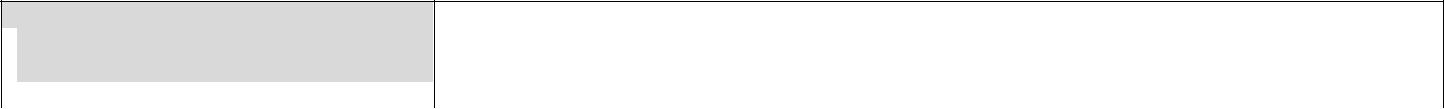  Пословно име члана групе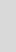 НАПОМЕНА:Образац копирати уколико понуду доставља већи број чланова групе. Образац мора бити попуњен, потписан и оверен печатом од стране овлашћеног лица сваког понуђача из групе понуђача. Уколико понуду не подноси група понуђача, овај образац не треба попуњавати. М.П.	- потпис овлашћеног лица понуђача -___________________________________име и презимеКонкурсна документација: НОВОГОДИШЊИ ПАКЕТИЋИ-1.1.5/2019страна 15 од 31Прилог бр.4У складу са чланом 75. и 77. Закона о јавним набавкама, НАРУЧИЛАЦ у сврху доказивања испуњености услова, захтева достављање следећих доказа:Конкурсна документација: НОВОГОДИШЊИ ПАКЕТИЋИ-1.1.5/2019 страна 16 од 31НАПОМЕНА:1. Сви докази из овог упутства могу се достављати у неовереним копијама, а наручилац може пре доношења одлуке о додели уговора, захтевати од понуђача чија је понуда на основу извештаја комисије за јавну набавку оцењена као најповољнија, да достави на увид оригинал или оверену копију свих или појединих доказа, у складу са одредбом члана 79. став 1. Закона.2. Ако понуђач у остављеном, примереном року који не може бити краћи од пет дана, недостави доказе из става 1. члана 79. Закона, наручилац ће његову понуду одбити као неприхватљиву.3. Понуђач није дужан да доставља доказе који су јавно доступни на интернет страницама надлежних органа као,на пример:- извод о регистрацији понуђача који је регистрован код Агенције за привредне регистре (подаци доступни на интернет страници Агенције за привредне регистре)4. Предузетник/правно лице уписано у регистар понуђача који се води код Агенције за привредне регистре, није дужно да приликом подношења понуде доказује испуњеност обавезних услова из чл.75, ст. 1, тач. 1) – 4).Пожељно је да понуђачи који су уписани у регистар понуђача, уместо достављања доказа из чл.75, ст. 1, тач. 1) – 4), изричито наведу ту чињеницу на посебном папиру или на други јасан и погодан начин.          5. Понуђач је дужан да без одлагања, а најкасније у року од 5 дана од дана настанка промене писмено обавести наручиоца о било којој промени у вези са испуњеношћу услова из поступка предметне јавне набавке која наступи до доношења одлуке о додели уговора односно до тренутка закључења уговора и да је документује на прописани начин.Конкурсна документација: НОВОГОДИШЊИ ПАКЕТИЋИ-1.1.5/2019 страна 17 од 31Уколико понуђач подноси понуду са подизвођачем, дужан да докаже да подизвођач испуњава обавезне услове из чл. 75, ст.1, тач.1-4) ЗЈН а доказ о испуњености услова из члана 75. став 1. тачка 5) закона за део набавке који ће извршити преко подизвођача. Ако је за извршење дела јавне набавке чија вредност не прелази 10% укупне вредности јавне набавке потребно испунити обавезан услов из члана 75. став 1. тачка 5) закона понуђач може доказати испуњеност тог услова преко подизвођача којем је поверио извршење тог дела набавке.У случају подношења заједничке понуде, сваки понуђач из групе понуђача мора да испуни обавезне услове из чл. 75, ст. 1, тач. 1)- 4) и услов из чл.75, став 2, док остале услове испуњавају заједно. Услов из члана 75. став 1. тачка 5) овог закона дужан је да испуни понуђач из групе понуђача којем је поверено извршење дела набавке за који је неопходна испуњеност тог услова.М.П.	- потпис овлашћеног лица понуђача -___________________________________име и презиме                                   Конкурсна документација: НОВОГОДИШЊИ ПАКЕТИЋИ-1.1.5/2019 страна 18 од 31Прилог бр.5                                     ОБРАСЦИ ИЗЈАВАКонкурсна документација: НОВОГОДИШЊИ ПАКЕТИЋИ-1.1.5/2019 страна 19 од 31Прилог 5/1У складу са чланом 77. став 4. Закона о јавним набавкама, под пуном материјалном и кривичном одговорношћу, као овлашћено лице понуђача, дајем следећуИЗЈАВУПонуђач _________________________________________________ у поступку јавне набавке мале вредности – НОВОГОДИШЊИ ПАКЕТИЋИ, ЈНМВ бр. 1.1.5/2019, испуњава све услове за учешће у предметном поступку из члана 75. став 1. тачка 1 до 4 ЗЈН.Место_____________Датум_____________	М.П.	- потпис овлашћеног лица понуђача -___________________________________име и презиме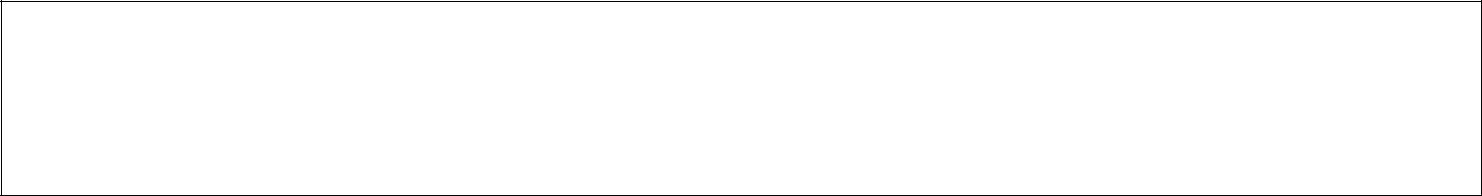 Напоменa:Изјава мора бити попуњена, потписана од стране овлашћеног лица и оверана печатом. У супротном, понуда ће бити одбијена као неприхватљива. Уколико понуду подноси група понуђача, изјава мора бити попуњена, потписана и оверена печатом од стране овлашћеног лица сваког понуђача из групе понуђача.Конкурсна документација: НОВОГОДИШЊИ ПАКЕТИЋИ-1.1.5/2019 страна 20 од 31Прилог 5/2У складу са одредбом члана 75. став 2. и члана 71. став 2. Закона, под пуном материјалном и кривичном одговорношћу, као овлашћено лице понуђача дајем следећу:ИЗЈАВУПонуђач ___________________________________________________ у поступку јавне набавке мале вредности – НОВОГОДИШЊИ ПАКЕТИЋИ, ЈНМВ бр. 1.1.5/2019, поштовао је обавезе које произлазе из важећих прописа о заштити на раду, запошљавању и условима рада, заштити животне средине као и да нема забрану обављања делатности која је на снази у време подношења понуде.Такође, понуђач се обавезује да поштује техничке стандарде приступачности за особе са инвалидитетом, односно да техничко решење буде приступачно за све кориснике.Место_____________Датум_____________	М.П.	- потпис овлашћеног лица понуђача -___________________________________име и презимеНапоменa:Изјава мора бити попуњена, потписана од стране овлашћеног лица и оверана печатом. У супротном, понуда ће бити одбијена као неприхватљива. Уколико понуду подноси група понуђача, изјава мора бити попуњена, потписана и оверена печатом од стране овлашћеног лица сваког понуђача из групе понуђача.Конкурсна документација: НОВОГОДИШЊИ ПАКЕТИЋИ-1.1.5/2019 страна 21 од 31Прилог 5/3У складу са чланом 26. Закона, _______________________________________________,(назив понуђача)даје:ИЗЈАВУ О НЕЗАВИСНОЈ ПОНУДИПод пуном материјалном и кривичном одговорношћу потврђујем да сам понуду у поступку јавне набавке – НОВОГОДИШЊИ ПАКЕТИЋИ, ЈНМВ бр. 1.1.5/2019, поднео независно, без договарања са другим понуђачима или заинтересованим лицима.Место_____________Датум_____________	М.П.	- потпис овлашћеног лица понуђача -___________________________________име и презиме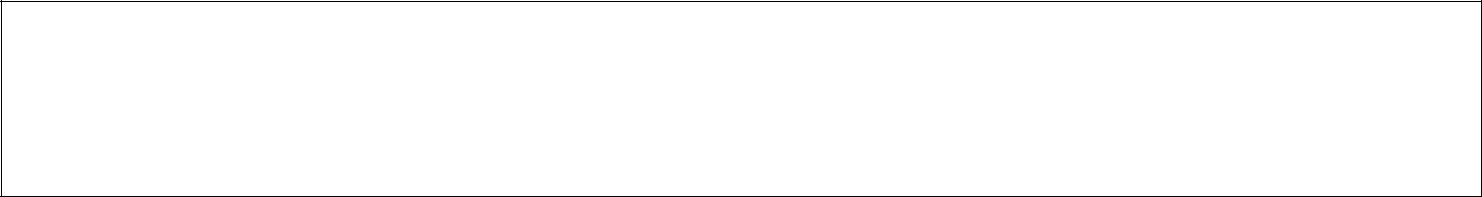 Напоменa:Изјава мора бити попуњена, потписана од стране овлашћеног лица и оверана печатом. У супротном, понуда ће бити одбијена као неприхватљива. Уколико понуду подноси група понуђача, изјава мора бити попуњена, потписана и оверена печатом од стране овлашћеног лица сваког понуђача из групе понуђача.Конкурсна документација: НОВОГОДИШЊИ ПАКЕТИЋИ-1.1.5/2019 страна 22 од 31Прилог бр. 6МОДЕЛ УГОВОРА О ЈАВНОЈ НАБАВЦИ ДОБАРАНОВОГОДИШЊИ ПАКЕТИЋИ(Модел уговора понуђач је у обавези да у целости  попуни,  овери печатом и потпише, чиме потврђује да се слаже са моделомуговора)Зрењанин .................................2019 годинеКонкурсна документација: НОВОГОДИШЊИ ПАКЕТИЋИ-1.1.5/2019 страна 23 од 311............................................................................................................................................................................................................................................................................................................................................(Навести назив привредног субјекта, адресу,седиште и име лица које га заступа)Шифра делатности: .........................................;Матични број:  ..................................................;ПИБ: ..................................................................;Текући рачун: ...................................................;Тел/факс ...........................................................;Email:..................................................................;(у даљем тексту овог уговора: Добављач)и2. Предшколска установа Зрењанин, Зрењанин, Караџићева 3а, кога заступа директор, Владимир Петровић, Шифра делатности: 8891;Матични број: 08002304ПИБ:101164933;Тел/фаx 023-561-505(у даљем тексту овог уговора: Наручилац).Заједнички назив за потписнике овог уговора је: УГОВОРНЕ СТРАНЕУГОВОР О ЈАВНОЈ НАБАВЦИ ДОБАРА НОВОГОДИШЊИ ПАКЕТИЋИ1.ПРЕДМЕТ УГОВОРА1.1. Добављач ће испоручити наручиоцу предметно добро – вредносне ваучере, а у складу са датомгодине која је достављена по позиву за подношење понуда и прихваћена од стране стручне комисије наручиоца.Обавезе које доспевају у наредној буџетској  години  биће реализоване највише до износа средстава која ће им за ту намену бити одобрена у тој буџетској години.2.ЦЕНЕ И ПОПУСТИ2.1.  Цене добара утврђене су понудом добављача број ................. од ....................................године.3. РОК ИНАЧИН ПЛАЋАЊА3.1. Наручилац се обавезује да плаћање по овом уговору изврши у року од 45 дана од дана извршене испоруке добара и доставе фактуре.4. РОК ИСПОРУКЕ4.1. Добављач се обавезује да изврши испоруку добара која су предмет овог уговора у року од...2....../.....(два)........................../ дана,  од дана закључења угoвора.Место испоруке је франко Управна зграда  Предшколске установе Зрењанин . Продужење рока испоруке толерише се само у случају више силе и исти ће бити сагласно одређен сходно дужини трајања исте. ВРЕДНОСНИ ВАУЧЕР Вредносни ваучер мора да садржи следеће: подаци о даваоцу ваучера, куповна вредност ваучера исказана у динарима са пдв-ом, рок важности (датум) до када се мора искористити ваучер(30 дана). печат, потпис и датум издавања ваучера. Испоручилац је у обавези да корисницима ваучера обезбеди могућност реализације вредносних ваучера за уговорене артикле: играчке и гардеробу за децу узраста од 0 до 11 година. Сви уговорени артикли морају бити здравствено исправни и безбедни сагласно Закону о здравственој исправности животних намирница и предмета опште употребе и Закону о општој безбедности производа, односно да поседују атест о здравственој исправности који издаје Конкурсна документација: НОВОГОДИШЊИ ПАКЕТИЋИ-1.1.5/2019 страна 24 од 31Министарство здравља Секретаријат за инспекцијске послове – одељење за санитарну инспекцију.Сваки артикал мора имати одговарајућу декларацију у складу са прописима који уређују ову област. Научилац  ће  добављачу  вратити  ваучере  који  не  буду  искоришћени  у  уговореном  року  од ...............30.................   дана. (рок важења ваучера) 6. ФИНАНСИЈСКЕ ГАРАНЦИЈЕДобављач је дужан да приликом потписивања уговора преда финансијску гаранцију за добро извршење посла у виду бланко менице са меничним овлашћењем које мора бити попуњено, потписано и оверено, сачињено на меморандуму добављача, у висини од 10% уговорене вредности без обрачунатог ПДВ-а. Рок важења меничне обавезе је 30 (тридесет) дана дуже од истека рока заиспоруку добара.Меница мора у ту сврху бити регистрована код НБС, а меницу и менично овлашћење мора да прати и картон депонованих потписа код пословне банке (картон депонованих потписа мора бити оверен од стране банке после дана објављивања позива за подношење понуда). Наручилац ће приложену финансијску гаранцију за добро извршење посла искористити у сврху накнаде штете у следећим случајевима: а. у случају неизвршења уговорeних обавеза у роковима и на начин који су предвиђени уговором о јавној набавци,у случају неоснованог једностраног раскида уговора о јавној набавци од стране добављача, c. у другим случајевима неиспуњења уговорeних обавеза који могу да нанесу штету Наручиоцу. 7. ВИША СИЛА7.1. Наступање више силе ослобађа од одговорности Уговорне стране за кашњење у извршењу уговорених обавеза. О датуму наступања, трајању и датуму престанка више силе, уговорне странесу обавезне, да једна другу обавесте писаним путем у року од 24 /двадесетчетири/ часа.7.2. Као случајеви више силе сматрају се природне катастрофе, пожар, поплава, експлозија,транспортне несреће, одлуке органа власти и други случајеви, који су Законом утврђени као виша сила.8. СПОРОВИ8.1. УГОВОРНЕ СТРАНЕ су сагласне да се евентуални спорови по овом Уговору решавају споразумно, ау случају спора уговарају стварну и месну надлежност Привредног суда у Зрењанину, уз примену права Републике Србије.9. РАСКИД УГОВОРА9.1. Свака уговорна страна незадовољна испуњењем уговорних обавеза друге уговорне стране може захтевати раскид уговора, под условом, да је своје уговорне обавезе у потпуности и благовремено извршила.9.2. Уговорна страна која жели да раскине уговор се обавезује да претходно, другој уговорној страни, достави писано обавештење о разлозима за раскид уговора и да јој остави примерен рок од 7 (седам) дана за испуњење обавеза. Уколико друга уговорна страна не испуни обавезу ни у накнадно остављеном примереном року – Уговор ће се раскинути.10. ИЗМЕНЕ И ДОПУНЕ10.1. Измене и допуне текста овог уговора могуће су само уз пристанак обе стране, дат у писаном облику.14. СТУПАЊЕНА СНАГУ УГОВОРА14.1. Овај Уговор ступа на снагу даном потписивања обе уговорне стране достављањем наручиоцуфинансијских гаранција из члана 6. овог уговора.15. ЗАВРШНЕ ОДРЕДБЕ15.1. Овај уговор сачињен је у 4 /четири/ истоветна примерка на српском језику, од којих се свакој уговорној страни уручују по 2 /два/ примерка.15.2. Саставни део овог уговора су и његови прилози, како следи:ПРЕДШКОЛСКА УСТАНОВА ЗРЕЊАНИН Владимир ПетровићКонкурсна документација: НОВОГОДИШЊИ ПАКЕТИЋИ-1.1.5/2019 страна 25 од 31Прилог бр. 7Назив понуђача___________________________________________	Адреса и седиште:___________________________________________ПИБ број:__________________________________________________Особа за контакт: ___________________________________________Број понуде: _______________________________________________Датум: ____________________________________________________ПРЕДМЕТ: ВРСТА, КОЛИЧИНА,ТЕХНИЧКЕ КАРАКТЕРИСТИКЕ, КВАЛИТЕТ И ОПИС РОБЕ ПРЕМА ЗАХТЕВУ НАРУЧИОЦАОСТАЛИ ОБАВЕЗНИ УСЛОВИ:                                                                                          Потпис овлашћеног лица понуђача                                                                                          ____________________________________                                                                                             Име и презимеКонкурсна документација: НОВОГОДИШЊИ ПАКЕТИЋИ-1.1.5/2019страна 26 од 31Прилог број 8НАЗИВ ПОНУЂАЧА: _________________________________Адреса и седиште: ___________________________________ПИБ број: __________________________________________Број понуде: ________________________________________Датум: _____________________________________________ПРЕДМЕТ: Образац структуре цена за набавку НОВОГОДИШЊИ ПАКЕТИЋИ                                                                             МП                                       Потпис овлашћеног лица  понуђача:______Конкурсна документација: НОВОГОДИШЊИ ПАКЕТИЋИ-1.1.5/2019страна 27 од 31Објашњење: У табелу је потребно унети све трошкове које сте имали приликом припремања понуде у складу са чланом 88. Закона о јавним набавкама.Конкурсна документација: НОВОГОДИШЊИ ПАКЕТИЋИ-1.1.5/2019страна 28 од 31Прилог бр. 10Предмет : ИЗЈАВА  О ВРСТИ  ФИНАНСИЈСКЕ ГАРАНЦИЈЕНа основу Закона о јавним набавкама ( »Службени гласник Републике Србије«, бр. 124/12, 14/15 и 68/15), као ПОНУЂАЧ по позиву за подношење понуда примљеном од стране Предшколске установе Зрењанин, за набавкуНОВОГОДИШЊИ ПАКЕТИЋИ – 1.1.5/2019изјављујемо да ћемо приликом потписивања уговора доставити НАРУЧИОЦУ:Финансијску гаранцију за добро извршење посла у форми: - Менице, са меничним овлашћењем и копијом картона депонованих потписа .............................., ................... 2019. године - потпис овлашћеног лица понуђача –___________________________________име и презимеКонкурсна документација: НОВОГОДИШЊИ ПАКЕТИЋИ-1.1.5/2019 страна 29 од 31Прилог бр. 11На основу:Члана 84. и 85. Закона о јавним набавкама Републике Србије, комисија за јавну набавку је донела: Д Л У К У УТВРЂИВАЊУ КРИТЕРИЈУМА, ОДНОСНО НАЧИНА за доделу уговора у поступку јавне набавке мале вредностиНОВОГОДИШЊИ ПАКЕТИЋИБрој јавне набавке за текућу годину: 1.1.5/2019Утврђују се критеријуми за избор најповољније понуде:економски најповољнија понуда. I. ЕЛЕМЕНТ КРИТЕРИЈУМА: Понуђени бонус на износ вредносног ваучера;Број пондера  80број пондера за елемент критеријума бонус на износ поклон честитке у динарима без ПДВ-а – добија се формулом:понуђени бонус х  80максимални бонусКонкурсна документација: НОВОГОДИШЊИ ПАКЕТИЋИ-1.1.5/2019 страна 30 од 31II. ЕЛЕМЕНТ КРИТЕРИЈУМА: Понуђени асортиман артикала за вредносни ваучер- поклон честитку; Број пондера: 20Понуђени асортиман артикала за вредносни ваучер- поклон честитку-понуђени асортиман артикала играчака  и гардеробе за вредносне ваучере од 21-25 артикала......... 5 пондера-понуђени асортиман артикала играчака и гардеробе за вредносневаучере од 26-30 артикала по категорији ........................................................ 10 пондера-понуђени асортиман артикала  играчака и гардеробе за вредносне ваучерепреко 30 артикала по категорији .......................................................................................... 20 пондераУ случају да применом основног критеријума наручилац не може да донесе Одлуку о додели уговора, тј. уколико постоји две или више понуда са истом бројем пондера, уговор о јавној набавци ће бити додељен понуђачу чија је понуда прва пристигла.Конкурсна документација: НОВОГОДИШЊИ ПАКЕТИЋИ-1.1.5/2019 страна 31од 31П О П У Њ А В А  П О Н У Ђ А ЧПРЕДМЕТ НАБАВКЕПРЕДМЕТ НАБАВКЕ      155 ваучера - поклон честитки за новогодишње      155 ваучера - поклон честитки за новогодишњепакетићеВредност једног ваучера при реализацији :4.838,70 дин./ком без ПДВ-аВредност једног ваучера при реализацији :5.806,45 дин./ком са ПДВ-омБонус на вредност ваучера – поклонЧеститке(динара без ПДВ-а):____________________________________Бонус на вредност ваучера – поклон__________________ Честитке(динара са ПДВ-ом):__________________ Цена  једног ваучера-поклон честитке без ПДВ-а(додати бонус  на вредност поклон честитке од 4.838,70 динара)__________________ Цена  једног ваучера-поклон честитке са ПДВ-ом(додати бонус  на вредност поклон честитке од 5.806,45 динара)                             ___________________                             ___________________ОСТАЛИ КОМЕРЦИЈАЛНИ УСЛОВИ:РОК ИСПОРУКЕ :(подразумева рок испоруке од дана закључењауговора)Наручилац захтева да понуђени рок испоруке ваучерабуде исказан у данима.Рок испоруке не сме бити дужи од 2 дана.Наручилац ће извршити плаћање у року од 45РОК ПЛАЋАЊА:дана  од  дана  извршене  испоруке  добара  идоставе фактуреРОК ВАЖНОСТИ ПОНУДЕ:( Наручилац ће одбити као неприхватљивепонудечијијерокважностикраћиод 60 дана од дана отварања )РОК ВАЖЕЊА ВАУЧЕРА:Понуђач  је  oбавезан  да  прими  ваучер  у  свиммалопродајним  објектима  наведеним  у  списку,  и  даобезбеди  да  се  у  року  важења  ваучера  исти  могуискористити   (минимум   30   дана   од   датумаиздавања).ПОДАЦИ О ПОДИЗВОЂАЧУПОДАЦИ О ПОДИЗВОЂАЧУПословно име подизвођачаПословно име подизвођачаУлица и бројСедиштеСедиштеМестоСедиштеМестоОпштинаЗаконски заступник/Законски заступник/Законски заступник/Одговорно лицеОдговорно лицеОдговорно лицеОсоба за контактОсоба за контактОсоба за контактТелефонТелефонТелефонТелефаксТелефаксТелефакс(уколико постоји)(уколико постоји)(уколико постоји)Рачун – БанкаРачун – БанкаРачун – БанкаМатични број понуђачаМатични број понуђачаМатични број понуђачаПорески идентификациониПорески идентификациониПорески идентификациониброј подизвођачаброј подизвођачаброј подизвођачаПроценат учешћаПроценат учешћаПроценат учешћаподизвођача у предметнојподизвођача у предметнојподизвођача у предметнојјавној набавцијавној набавцијавној набавци______%______%Део предмета набавке којиДео предмета набавке којиДео предмета набавке којисе врши преко подизвођачасе врши преко подизвођачасе врши преко подизвођачаУлица и бројСедиштеСедиштеМестоСедиштеМестоОпштинаЗаконски заступник/Законски заступник/Законски заступник/Одговорно лицеОдговорно лицеОдговорно лицеОсоба за контактОсоба за контактОсоба за контактМобилни телефон особе заМобилни телефон особе заМобилни телефон особе законтактконтактконтактТелефонТелефонТелефонТелефаксТелефаксТелефакс(уколико постоји)(уколико постоји)(уколико постоји)Електронска адресаЕлектронска адресаЕлектронска адресаРачун – БанкаРачун – БанкаРачун – БанкаМатични број понуђачаМатични број понуђачаМатични број понуђачаПорески идентификациониПорески идентификациониПорески идентификациониброј подизвођачаброј подизвођачаброј подизвођачаПОДАЦИ О ДОКУМЕНТУПОДАЦИ О ДОКУМЕНТУПОДАЦИ О ДОКУМЕНТУБројРедниПрилогБројРедниИздат одПрилогстрана убројНазив доказаБројДатумИздат одбројстрана уНазив доказаБројДатумстранебројприлогустранеприлогуИзјава понуђача под пуномматеријалном и кривичномодговорношћу да испуњава свеуслове из члана 75. став 1. тачка 1, 2,1.и 4 Закона (образац изјаве садржан1.у прилогу 5/1 конкурснеу прилогу 5/1 конкурснедокументације).Напомена: Наведена изјава се дајена основу члана 77. став 4 ЗЈН.Услов:Понуђач је дужан да у оквирусвоје понуде достави изјаву којомпотврђује под кривичном иматеријалном одговорношћу да јепри састављању своје понудепоштовао обавезе које произилазе изважећих прописа о заштити на раду,запошљавању и условима рада,заштити животне средине, као и дагарантује да је ималац права2.интелектуалне својине (члан 75 став2 Закона).Доказ: Од стране одговорног лицапонуђача потписан и печатомоверена изјава (текст изјаве садржану прилогу бр. 5/2 ове конкурснедокументације)Напомена:Уколико понуду подносигрупа понуђача, сви чланови групеморају дати ову изјаву!Да располаже малопродајним објектом у ЗрењанинуДоказ:- Изјава, са наведеним3.малопродајним објектом сатраженим дечијим асортиманом уЗрењанину,потписан одстране овлашћеног лица понуђача иоверен печатом понуђача, и уговорио закупу или доказ о власништву( фотокопија ).За понуђену вредност ваучера,понуђач је дужан да обезбеди куповину производа и то:Дечије играчке и дечија гардероба за узраст од 0-11 година.Свака наведена категорија асортимана мора да има минимум 20 артикала а сваки артикал да има најмање 10 комада на залихама.Доказ :Доставити лагер траженог асортимана рашчлањен по траженим категоријама.Обавезни елементи:-редни број артикла-опис артикла-количина4.понудом, за куповину вредносних ваучера  у износу од ...........................понудом, за куповину вредносних ваучера  у износу од ...........................динара без пдв-а, односно уизносу од ...........................динара са пдв-ом, у количини од 155 комада.динара са пдв-ом, у количини од 155 комада.1.2.Саставни део овог уговора је понуда добављача број ..........................1.2.Саставни део овог уговора је понуда добављача број ..........................од ...................................Прилог бр.1– Понуда бр. .........................од ............................год.Прилог бр.2-  Финансијска гаранција Добављача-  Финансијска гаранција ДобављачаУГОВОРНЕ СТРАНЕ:УГОВОРНЕ СТРАНЕ:НАРУЧИЛАЦДОБАВЉАЧРед.ВРСТА РОБЕЈединицаКоличинабројВРСТА РОБЕмереКоличинабројмере1234ВАУЧЕР - ПОКЛОН ЧЕСТИТКА,МОРА БИТИ ВИДНОВАУЧЕР - ПОКЛОН ЧЕСТИТКА,МОРА БИТИ ВИДНООЗНАЧЕН СА:ОЗНАЧЕН СА:- подацима о даваоцу ваучера;- подацима о даваоцу ваучера;1.- куповном вредности ваучера исказаном у динарима са- куповном вредности ваучера исказаном у динарима саком1551.пдв-ом;ком155пдв-ом;-печатом, потписом и  датумом издавања ваучера.1Наручилац задржава право да пре доношења одлуке о додели уговора,изврши проверу у малопродајном објекту да ли понуђачи располажу траженим асортиманом и довољним количинама2Обавезно доставити каталог продајног асортимана у штампаној верзијиП О П У Њ А В А  П О Н У Ђ А ЧПРЕДМЕТ НАБАВКЕПРЕДМЕТ НАБАВКЕ155 ваучера - поклон честитки за новогодишње155 ваучера - поклон честитки за новогодишњепакетићеВредност једног ваучера при реализацији :4.838,70 дин./ком без ПДВ-аВредност једног ваучера при реализацији :5.806,45 дин./ком са ПДВ-омБонус на вредност ваучера – поклонЧеститке(динара без ПДВ-а):____________________________________Бонус на вредност ваучера – поклон__________________ Честитке(динара са ПДВ-ом):__________________ Цена  једног ваучера-поклон честитке без ПДВ-а(додати бонус  на вредност поклон честитке од 4.838,70 динара)__________________ Цена  једног ваучера-поклон честитке са ПДВ-ом(додати бонус  на вредност поклон честитке од 5.806,45 динара)                             ___________________                             ___________________Прилог бр.9Прилог бр.9ОБРАЗАЦ ТРОШКОВА ПРИПРЕМЕ ПОНУДЕПредмет:Трошак израде понуде са урачунатимПДВ-ом.Редни бројЕлементПондер1Понуђени бонус на износ вредносног ваучера- поклон801честитке80честитке2Понуђени асортиман  артикала за вредносни ваучер- поклон20честитку100СВЕГА100СВЕГА1а.Методологија примене критеријума наведених у табели под тачком 1.